บันทึกข้อความ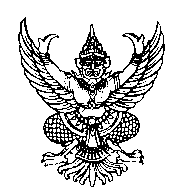 ส่วนราชการ  กลุ่มงานบริหาร  สำนักงานสาธารณสุขอำเภอนาตาล  จังหวัดอุบลราชธานีที่ อบ ๓๘๓๒/๑๒๒  		  วันที่  ๓๐  ธันวาคม  ๒๕๖๓เรื่อง  เสนอรายงานการอบรมให้ความรู้การป้องกันผลประโยชน์ทับซ้อนเรียน  สาธารณสุขอำเภอนาตาล   	   ตามที่ กลุ่มงานบริหาร ได้จัดทำโครงการอบรมให้ความรู้การป้องกันผลประโยชน์ทับซ้อนแก่บุคลากรในสังกัดสำนักงานสาธารณสุขอำเภอนาตาล เพื่อให้เป็นไปตามกรอบการประเมินคุณธรรมและความโปร่งใสในการดำเนินงานของหน่วยงานของรัฐ (Integrity and Transparency Assessment : ITA) ของหน่วยงานของรัฐ  นั้น	    บัดนี้ กลุ่มงานบริหาร สำนักงานสาธารณสุขอำเภอนาตาล ได้ดำเนินการอบรมให้ความรู้แก่กลุ่มเป้าหมายตามโครงการดังกล่าว เสร็จสิ้นแล้ว จึงขอรายงานผลการอบรมให้ความรู้การป้องกันผลประโยชน์ทับซ้อน ปีงบประมาณ ๒๕๖๔  เพื่อบุคลากร ได้ถือปฏิบัติ ต่อไปจึงเรียนมาเพื่อโปรดทราบ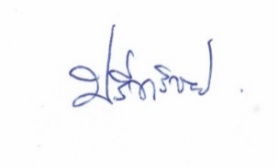 					        	 ( นายปรีชา  วิชัย )  				              ผู้ช่วยสาธารณสุขอำเภอนาตาล                                                                        ทราบ                                                                   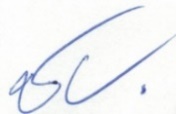                                                                ( นายชนะ  หอมจันทร์ )  			                              สาธารณสุขอำเภอนาตาล